Lesson 23: Use a Ten to SubtractLet’s use 10 to help us subtract.Warm-up: Number Talk: Subtract to Make 10Find the value of each expression mentally.23.1: Number Card Subtraction with 10-framesChoose a teen number card.Build the number on 10-frames.Choose a number card to subtract.Find the difference.Write an equation.My equations:Pick your favorite equation.Show how you found the value of the difference using drawings, numbers, or words.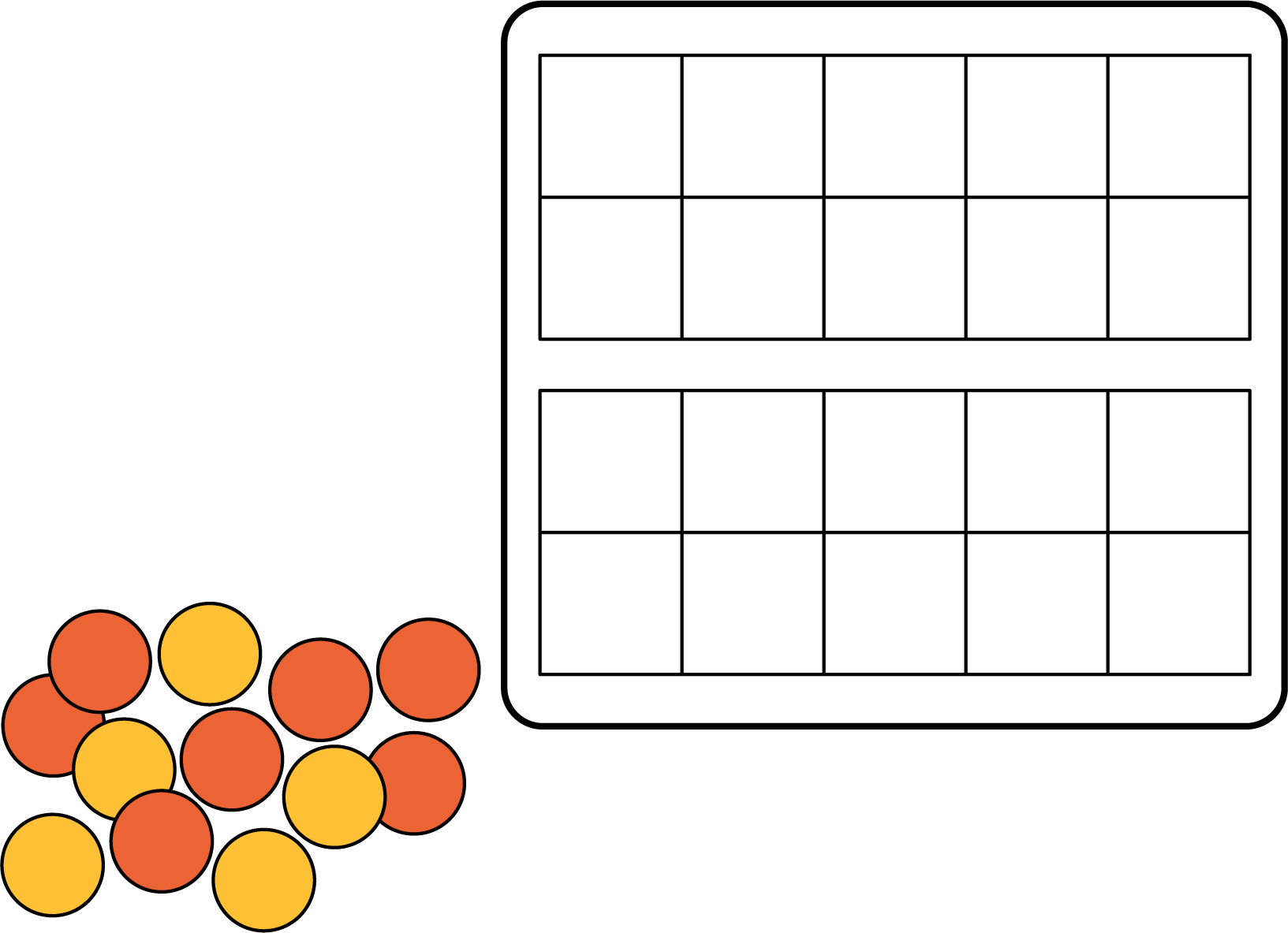 23.2: Diego and Andre Find the DifferenceDiego is playing Number Card Subtraction.
He started with 15 and then picked an 8.
He started out by doing this: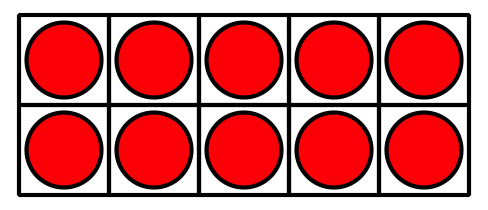 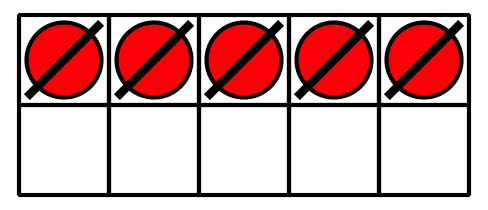 What could Diego do next to find the difference?Andre was also finding the value of .
He started out by doing this: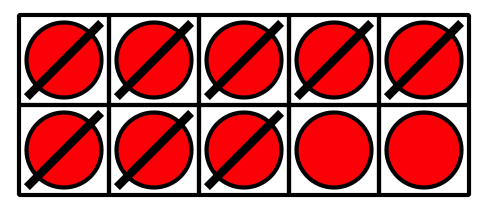 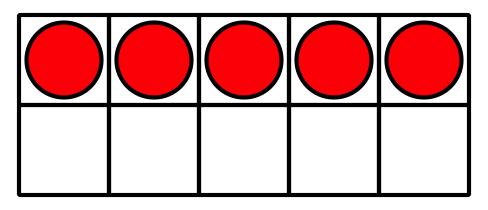 What could Andre do next to find the difference?Find the value of each difference using Diego’s way or Andre’s way.
Show your thinking using drawings, numbers, or words.
Show your thinking using drawings, numbers, or words.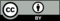 © CC BY 2021 Illustrative Mathematics®